Nome do Aluno  .......................................................................................     NOTA:..........1ª Questão: (valor: 2,0)Um astronauta está sendo testado em uma centrífuga. A centrífuga possui raio de 10 m e, ao começar, gira de acordo com , onde t está em segundos e   em radianos. Quando t=5 s, quais são as intensidades da: (valor 0,5) (a) velocidade angular; valor 0,5) (b) da velocidade linear;(valor 0,5) (c) da aceleração tangencial e ;(valor 0,5) (d) da aceleração radial do astronauta.  2ª Questão: (valor: 3,0)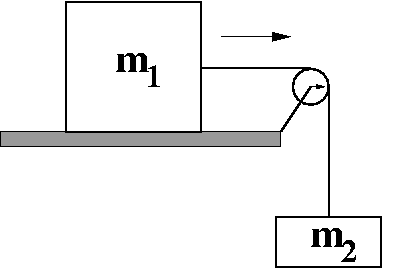 Dois blocos são conectados por uma corda que passa através de uma roldana de raio R e momento de inércia I. O bloco de massa m1 escorrega em uma superfície horizontal com coeficiente de atrito cinético µ. O bloco de massa m2 está suspenso pela corda, como mostra a figura. Considerando g, a aceleração da gravidade e admitindo que não haja escorregamento da corda na roldana, calcular, com base em g, I, R, m1 e m2: (valor 1,0) (a) a aceleração dos dois corpos;(valor 1,0) (b) as tensões T1 e T2;(valor 1,0) (c) Faça uma análise comparativa entre o caso acima e aquela onde a polia fosse ideal (Momento de inércia da polia seja nulo).3ª Questão: (valor: 3,0)  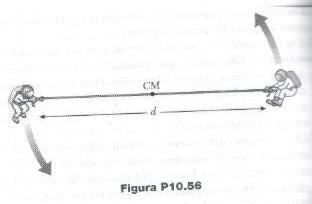 Dois astronautas (figura ao lado), cada um tendo massa M, estão ligados por uma corda de comprimento d tendo massa desprezível.  Eles estão isolados, orbitando ao redor do cento de massa com velocidade escalar  vo . Considere os astronautas como partículas.(valor 1,0) (a) Determine o módulo do momento angular do sistema e a energia rotacional do sistema. (valor 1,0) (b) Ao puxar a corda um dos astronautas diminui a distância entre eles  para  d/2. Então, qual é o novo momento angular do sistema?   (valor 0,5) (c) Quais são as novas velocidades escalares dos astronautas? (valor 0,5) (d) Quanto trabalho é feito pelo astronauta ao encolher a corda?   4ª Questão: (valor: 2,0) 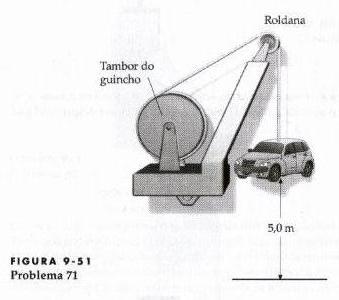 Um carro de 1200 kg está sendo descarregado por um guindaste. No momento mostrado na figura, o mecanismo do guindaste freia o carro que desce a partir do repouso.Durante a descida do carro não existe escorregamento entre a corda (de massa desprezível), a roldana e o disco do guindaste. O momento de inércia do tambor do guincho é de 320 kg m2, e o da roldana é 4 kg m2 . O raio do tambor do guincho é de 0,80 m e o da roldana é de 0,30 m. Determine:(valor 1,0) (a) As tensões na corda. (valor 1,0) (b) A velocidade do carro quando ele bate na água. 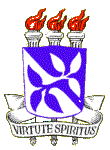 UNIVERSIDADE FEDERAL DA BAHIA  –   INSTITUTO DE FÍSICA DEPARTAMENTO DE GEOFÍSICA DA TERRA E DO MEIO AMBIENTE   2ª PROVA  DE FÍSICA GERAL E EXPERIMENTAL I-E (FIS121)  DATA:14/12/2011PROFESSOR: Reynam Pestana      TURMA: T14         SEMESTRE: 2011.2